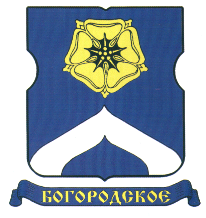 СОВЕТ ДЕПУТАТОВМУНИЦИПАЛЬНОГО ОКРУГА БОГОРОДСКОЕРЕШЕНИЕ27.11.2018  г. № 15/01Об утверждении Плана местных праздничных мероприятий в муниципальном округеБогородское на 2019 годВ соответствии с пунктом 8 статьи 8 Закона города Москвы от 6 ноября 2002 года № 56 «Об организации местного самоуправления в городе Москве», пунктом 6 части 2 статьи 3 Устава муниципального округа Богородское, а также руководствуясь «Порядком установления местных праздников и организации местных праздничных и иных зрелищных мероприятий в муниципальном округе Богородское»,Совет депутатов муниципального округа Богородское решил:1.Утвердить  План местных праздничных мероприятий в муниципальном округе Богородское на 2019 год согласно приложению.2.Опубликовать настоящее решение в бюллетене «Московский  муниципальный вестник» и разместить на официальном сайте муниципального округа www.bogorodskoe-mo.ru.3.Контроль за выполнением настоящего решения возложить на главу муниципального округа Воловика К.Е.Глава муниципального округа Богородское                                              К.Е. ВоловикПриложение к решениюСовета депутатов  муниципального округа Богородское                                                                                                           от 27 ноября 2018 года № 15/01План местных праздничных мероприятий в муниципальном округе Богородское на 2019 годДата проведенияНаименование мероприятияфевраль-майВокально-хореографический фестиваль "Богородские звезды"февраль-майТурнир по мини-футболу "Богородский футболист"март«Мамино лакомство» - праздничный конкурс 